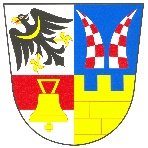 Obec BašťZastupitelstvo obce BašťZápis ze 43. zasedání Zastupitelstva obce Bašťkonaného dne 19. 12. 2017, od 19:00 hodin na obecním úřadě, Obecní 126.Zahájení zasedání zastupitelstvaZasedání Zastupitelstva obce Bašť (dále též jako „zastupitelstvo“) bylo zahájeno v 19:00 hodin starostkou obce Ing. Ivou Cucovou, MBA (dále jako „předsedající“). Předsedající zasedání konstatovala, že zasedání bylo řádně svoláno v souladu s § 92 odst. 1 zákona č. 128/2000 Sb., o obcích (obecní zřízení), v platném znění. Informace podle § 93 odst. 1 zákona o obcích byla na úřední desce Obecního úřadu Bašť zveřejněna v souladu se zákonem po dobu nejméně 7 dní, a to od 11. 12. do 19. 12. 2017. Současně byla zveřejněna na „elektronické úřední desce“. Předsedající dále z prezenční listiny přítomných členů zastupitelstva (příloha č. 1 zápisu) konstatovala, že přítomno je sedm členů zastupitelstva (z celkového počtu všech devíti členů zastupitelstva), takže zastupitelstvo je usnášeníschopné (§ 92 odst. 3 zákona o obcích).Předsedající konstatovala, že zápis z předchozího zasedání byl ověřen, k nahlédnutí byl v tištěné podobě na obecním úřadě a v elektronické podobě na webových stránkách obce a nebyla k němu vznesena žádná námitka.Bod 1. – Určení ověřovatelů a zapisovatele a schválení programu:Předsedající určila ověřovateli zápisu Mgr. Michaelu Jahodovou a MUDr. Miroslava Zlámala a zapisovatelem Jiřího Staňka, DiS. K návrhu nebyly vzneseny žádné připomínky. Předsedající seznámila přítomné s návrhem programu, který byl v souladu s pozvánkou předanou členům zastupitelstva a v souladu s informací zveřejněnou na úřední desce a navrhla doplnit k projednání bod č. 3 Dodatek č. 1 ke smlouvě o zajištění zpětného odběru elektrozařízení s ELEKTROWIN. K programu nebyly vzneseny žádné další návrhy na doplnění nebo úpravu.Návrh usnesení: Zastupitelstvo obce Bašť schvaluje následující program zasedání:Určení zapisovatele a ověřovatelů zápisu (§95 odst. 1 zákona o obcích), schválení programuProjednání dalšího postupu v uplatnění pohledávek za NISAINVESTDodatek č. 1 ke smlouvě o zajištění zpětného odběru elektrozařízení s ELEKTROWINVýsledek hlasování: Pro: 7  Proti: 0  Zdrželi se: 0  Usnesení č. 1/043 bylo schváleno.Bod 2. – Projednání dalšího postupu v uplatnění pohledávek za NISAINVEST:Předsedající konstatovala, že všichni zastupitelé měli k dispozici kompletní informace k rozhodnutí o dalším postupu v uplatnění pohledávek za společností NISAINVEST, spol. s r.o. a právní stanovisko JUDr. Chlosta k projednávané záležitosti. Předsedající představila jednotlivé dokumenty a celou záležitost shrnula:Dohoda o narovnáníobec zaplatí 200 000 Kčobec nebude mít možnost uplatnit pohledávky u soudužádné soudní sporyNeuzavření dohody pohledávka bude prodána (pokud ji někdo koupí) a následně vymáhána jiným subjektemo výši pohledávky povede obec soudní sporza pohledávku zaplatíme 260 032 Kč (nabídková cena dle smlouvy) až 351 000 Kč (dle soudního znaleckého posudku) obec bude mít možnost uplatnit pohledávky u soudu v rámci tzv. incidenční žalobyobec zaplatí 15 000 Kč soudní poplatek za 3 přihlášené pohledávky + dnes neodhadnutelnou výši nákladů právního zastoupeníobec povede soudní spor s nejistým výsledkem (odhad uspokojení pohledávky cca 18 000 Kč)MUDr. Miroslav Zlámal uvedl, že obě řešení jsou špatná a rozhodnutí je složité. Každý zastupitel následně vyjádřil své stanovisko. Následně ještě právní zástupce obce v telefonické konferenci vyjádřil své doporučení a odpověděl na dotazy zastupitelů. Z rozpravy vyplynul návrh na schválení dohody o narovnání. Veškeré podkladové materiály jsou nedílnou součástí zápisu.Návrh usnesení:Zastupitelstvo obce Bašť schvaluje dohodu o narovnání ve výši 200 000 Kč.Výsledek hlasování: Pro: 7  Proti: 0  Zdrželi se: 0Usnesení č. 2/043 bylo schváleno.Bod 3. – Dodatek č. 1 ke smlouvě o zajištění zpětného odběru elektrozařízení s ELEKTROWIN:Předsedající konstatovala, že všichni zastupitelé měli k dispozici návrh dodatku č. 1 ke smlouvě o zajištění zpětného odběru elektrozařízení mezi obcí Bašť a společností ELEKTROWIN a.s. Předložený dodatek mění smlouvu pouze v částech, kde je uveden rozsah zpětně odebíraných skupin elektrozařízení. Před hlasováním byla dána možnost zastupitelům sdělit své stanovisko. Žádné stanovisko vzneseno nebylo.Návrh usnesení:Zastupitelstvo obce Bašťi) schvaluje dodatek č. 1 ke smlouvě o zajištění zpětného odběru elektrozařízení mezi obcí Bašť a společností ELEKTROWIN a.s.,ii) pověřuje starostku obce podpisem dodatku.Výsledek hlasování: Pro: 7  Proti: 0  Zdrželi se: 0Usnesení č. 3/043 bylo schváleno.Přílohy zápisu:Prezenční listina (pouze v listinné podobě)Informace o svolání zasedání zastupitelstva obce (pouze v listinné podobě)Podklady pro rozhodování a právní názor JUDr. Chlosta týkající se bodu č. 2 (pouze v listinné podobě)Zapisovatel:	Jiří Staněk, DiS., v.r.Ověřili:		Mgr. Michaela Jahodová, v.r.  MUDr. Miroslav Zlámal, v.r.Starostka:	Ing. Iva Cucová, MBA, v.r.